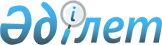 Об утверждении ставок туристского взноса для иностранцев на 2023 год на территории Тайыншинского района Северо-Казахстанской области
					
			Утративший силу
			
			
		
					Решение маслихата Тайыншинского района Северо-Казахстанской области от 19 июня 2023 года № 26. Зарегистрировано Департаментом юстиции Северо-Казахстанской области 20 июня 2023 года № 7538-15. Утратило силу решением маслихата Тайыншинского района Северо-Казахстанской области от 13 ноября 2023 года № 88
      Сноска. Утратило силу решением маслихата Тайыншинского района Северо-Казахстанской области от 13.11.2023 № 88 (вводится в действие по истечении десяти календарных дней после дня его первого официального опубликования).
      В соответствии с пунктом 2-10 статьи 6 Закона Республики Казахстан "О местном государственном управлении и самоуправлении в Республике Казахстан", постановлением Правительства Республики Казахстан от 5 ноября 2021 года № 787 "Об утверждении Правил уплаты туристского взноса для иностранцев" Тайыншинский районный маслихат Северо-Казахстанской области РЕШИЛ:
      1. Утвердить ставки туристского взноса для иностранцев по Тайыншинскому району Северо-Казахстанской области в местах размещения туристов с 1 января по 31 декабря 2023 года включительно - 1 (один) процент от стоимости пребывания.
      2. Настоящее решение вводится в действие по истечении десяти календарных дней после дня его первого официального опубликования.
					© 2012. РГП на ПХВ «Институт законодательства и правовой информации Республики Казахстан» Министерства юстиции Республики Казахстан
				
      Председатель маслихата Тайыншинского района Северо-Казахстанской области

С. Бекшенов
